Договор  № ______ /___на оказание платных образовательных услуг Автономная некоммерческая организация дополнительного профессионального образования «Институт прогрессивных технологий в сфере услуг» (АНО ДПО «ИПТСУ»), осуществляющее образовательную деятельность  на основании Лицензии на осуществление образовательной деятельности, серия 77Л01 № 0008066, рег. № 037251, выданной Департаментом образования города Москвы 11.03.2016г. (бессрочно), в лице директора Логотской Людмилы Сергеевны, действующего на основании Устава, именуемое в дальнейшем «Исполнитель», с одной стороны, и ___________________________________________________________________, в лице _____________________________________________________, именуемое в дальнейшем «Заказчик», с другой стороны, совместно именуемые «Стороны», в соответствии с Гражданским кодексом Российской Федерации, Федеральным Законом Российской Федерации «Об образовании в Российской Федерации» и «О защите прав потребителей», а также Правилами оказания платных образовательных услуг, утвержденными постановлением Правительства РФ от 15 августа 2013г. №706, заключили настоящий договор о нижеследующем:1. Предмет Договора Вариант I1.1. Исполнитель обязуется оказать Заказчику образовательные услуги по 
обучению  по программе дополнительного профессионального образования
 повышения квалификации / профессиональной переподготовки  
                                                                                                 (ненужное зачеркнуть/удалить) «____________________________________________________________________________________»форма проведения занятий: в группе; форма обучения - очная;срок освоения – ____ академических часасрок обучения с «___» _____________ по «___» __________________1.2. После освоения Слушателем программы дополнительного профессионального образования и успешного прохождения итоговой аттестации ему выдается 
удостоверение о повышении квалификации /диплом о профессиональной переподготовке                                                                                                  (ненужное зачеркнуть/удалить) 1.3. Слушателю, не прошедшему аттестации или получившему на аттестации неудовлетворительные результаты, выдается справка об обучении по требованию Заказчика (Слушателя). При прохождении обучения параллельно с получением среднего профессионального образования и (или) высшего образования удостоверение о повышении квалификации выдается Слушателю одновременно с получением соответствующего документа об образовании и о квалификации.Вариант II1.1. Исполнитель обязуется оказать Заказчику образовательные услуги по обучению  по основной программе профессионального обучения  - программе профессиональной подготовки «_____________________________________________________________________________________»
                                                                                              «код профессии, наименование, разряд»форма проведения занятий: в группе;форма обучения - очная;срок освоения – ____ академических часасрок обучения с «___» _____________ по «___» __________________1.2. После освоения Слушателем программы профессионального обучения и успешного прохождения итоговой аттестации ему выдается свидетельство о присвоении профессии. Слушателю, не прошедшему аттестации или получившему на аттестации неудовлетворительные результаты, выдается справка об обучении по требованию Заказчика (Слушателя).1.3. Заказчик обязуется оплатить вышеуказанные услуги в соответствии с условиями, предусмотренными разделом 3 настоящего договора.2. ПРАВА И ОБЯЗАННОСТИ СТОРОН2.1. Исполнитель вправе:2.1.1. Самостоятельно   осуществлять образовательный процесс, выбирать системы оценок, формы, порядок и периодичность контроля знаний,  применять к Слушателю меры поощрения  и  налагать   взыскания   в  пределах, предусмотренных  локальными нормативными актами Исполнителя.2.1.2. Определять состав педагогического персонала. В случае необходимости Исполнитель оставляет за собой право произвести замену преподавателя  на преподавателя с аналогичной квалификацией и опытом.2.1.3. Разрабатывать, утверждать, а также корректировать расписание занятий, сохраняя общую продолжительность обучения.2.1.4. Выбирать, разрабатывать и внедрять в процесс обучения новые методики, способствующие повышению эффективности обучения.2.2. Исполнитель обязан:2.2.1. Зачислить Слушателя в учебную группу.2.2.2. Организовать и обеспечить надлежащее обучение Слушателя, предусмотренное п. 1.1 настоящего Договора, в соответствии с программой обучения, утвержденной Исполнителем.2.2.3. Проявлять уважение к личности Заказчика (Слушателя), не допускать физического и психологического насилия. 2.2.4. По окончании обучения провести итоговую аттестацию и выдать документ об освоении образовательной программы в соответствии с п. 1.3. настоящего договора.2.2.5. Давать Слушателю рекомендации, консультации и оказывать другую помощь, которые необходимы для успешного освоения учебной программы в рамках Предмета настоящего Договора.2.3. Заказчик (Слушатель)имеет право2.3.1. Требовать от Исполнителя предоставления информации по вопросам организации и обеспечения надлежащего исполнения обязательств, предусмотренных п.1.1 настоящего Договора.2.3.2. Получать полную и достоверную информацию об оценке своих знаний, умений и навыков, которые формируются Исполнителем в процессе промежуточной и/или итоговой аттестации Слушателя по изучаемой программе.2.3.3. Требовать создания условий, гарантирующих охрану его здоровья.2.3.4. Ознакомиться с уставом, лицензией на осуществление образовательной деятельности, учебной документацией, а также другими документами, регламентирующими осуществление образовательной деятельности.2.3.5. Предъявлять требования, связанные с недостатками оказанных образовательных услуг, как по окончании срока оказания услуг, так и в процессе их оказания в соответствии с действующим законодательством Российской Федерации2.3.6. Пользоваться имуществом Исполнителя, необходимым для освоения образовательной программы во время занятий, предусмотренных учебным расписанием.2.4. Заказчик (Слушатель) обязан2.4.1. Бережно относиться к имуществу «Исполнителя». 2.4.2. Возмещать ущерб, причиненный имуществу Исполнителя в соответствии с действующим законодательством Российской Федерации.2.4.3. Посещать занятия, указанные в учебном расписании2.4.4. Соблюдать учебную дисциплину и общепринятые нормы поведения, в частности, проявлять уважение к преподавателям, администрации и техническому персоналу «Исполнителя» и другим обучающимся, не посягать на их честь и достоинство.2.4.5. Соблюдать правила противопожарной безопасности, пропускного режима, санитарных правил и Правил внутреннего учебного распорядка на территории, где проводится обучение.2.4.6. Уведомить Исполнителя в случае изменения контактной информации, адреса электронной почты (e-mail, при наличии) в течение 3 календарных дней с момента такого изменения.2.4.7. Своевременно выполнить необходимые задания, связанные с прохождением процесса обучения.2.4.8. Своевременно вносить плату за оказанные услуги в соответствии с разделом 3 настоящего Договора.3. СТОИМОСТЬ И ПОРЯДОК ОПЛАТЫ ОБУЧЕНИЯ3.1. Стоимость услуг, оказываемых Исполнителем Заказчику по настоящему Договору, составляет__________ (_________) рублей 00 копеек. НДС не облагается в соответствии со ст. 149 п. 2 п.п. 14 Налогового Кодекса РФ.3.2. Оплата услуг Исполнителя по настоящему Договору производится Заказчиком в течение 10 (десяти) банковских дней после получения счета Заказчиком путем перечисления денежных средств на расчетный счет Исполнителя. 3.3. В случае неисполнения или ненадлежащего исполнения Заказчиком обязательств по оплате услуг Исполнителя, предусмотренных настоящим Договором, Исполнитель вправе в одностороннем порядке отказаться от исполнения настоящего Договора.4. СРОК ДЕЙСТВИЯ, ПОРЯДОК ИЗМЕНЕНИЯ И РАСТОРЖЕНИЯ ДОГОВОРА. ОТВЕТСТВЕННОСТЬ СТОРОН4.1. Договор вступает в силу с момента подписания настоящего Договора Сторонами.4.2. Договор действует до полного исполнения обязательств сторонами.4.3. Изменение и дополнение настоящего Договора возможно по соглашению Сторон. Все изменения и дополнения оформляются в письменном виде путем подписания сторонами дополнительных соглашений к Договору. Дополнительные соглашения к Договору являются его неотъемлемой частью и вступают в силу с момента их подписания Сторонами.4.4. Настоящий Договор может быть расторгнут по соглашению сторон, по инициативе одной из сторон в случаях, предусмотренных действующим законодательством и договором. 4.5. По инициативе исполнителя договор может быть расторгнут в одностороннем порядке в следующем случае:а) применение к обучающемуся, достигшему возраста 15 лет, отчисления как меры дисциплинарного взыскания;б) невыполнение обучающимся по профессиональной образовательной программе (части образовательной программы) обязанностей по добросовестному освоению такой образовательной программы (части образовательной программы) и выполнению учебного плана;в) установление нарушения порядка приема в осуществляющую образовательную деятельность организацию, повлекшего по вине обучающегося его незаконное зачисление в эту образовательную организацию;г) просрочка оплаты стоимости платных образовательных услуг;д) невозможность надлежащего исполнения обязательств по оказанию платных образовательных услуг вследствие действий (бездействия) обучающегося.4.6. Предупреждение о расторжении договора или уведомление о допущенном нарушении Заказчиком (Слушателем), которое может привести к расторжению договора, вызванное каким-либо из вышеуказанных нарушений, может быть произведено Исполнителем путем подачи письменного уведомления за 5 дней до даты расторжения договора.4.7.  По инициативе Заказчика (Слушателя) договор может быть расторгнут путем подачи письменного уведомления за 5  дней до даты расторжения договора в следующих случаях:а) по собственному желанию;	б) если им обнаружен существенный недостаток оказанных платных образовательных услуг или иные существенные отступления от условий договора.в) иных случаях, установленных законодательством.4.8. При досрочном расторжении договора Исполнитель возвращает Заказчику (Слушателю) оплаченные денежные средства за образовательные услуги за вычетом оказанных образовательных услуг и фактически понесенных расходов, связанных с исполнением обязательств по данному договору. Договор считается расторгнутым с момента получения Исполнителем письменного уведомления о прекращении настоящего договора.4.9. При расторжении договора по любым основаниям Заказчик (Слушатель) обязан:принять услуги, фактически выполненные Исполнителем на момент расторжения настоящего договора;в течение пяти рабочих дней после получения от Исполнителя акта, подписать акт сдачи-приемки услуг или дать мотивированный отказ;в течение 15 дней с момента получения счета оплатить фактически оказанные Исполнителем услуги. Счет выставляется в течение двух рабочих дней с момента подписания акта сдачи-приемки услуг.4.10. За неисполнение или ненадлежащее исполнение своих обязательств по Договору Стороны несут ответственность, предусмотренную Гражданским кодексом Российской Федерации, Законом Российской Федерации "О защите прав потребителей" Правилами оказания платных образовательных услуг, утвержденными постановлением Правительства РФ от 15 августа 2013г. №706 и Договором. 4.11. В случае лишения Исполнителя лицензии на право ведения образовательной деятельности, ликвидации или реорганизации, и в иных, предусмотренных законодательством РФ случаях, Заказчик (Слушатель) вправе потребовать расторжения договора, а Исполнитель в этом случае обязуются  возместить все понесенные им убытки.4.12. Заказчик (Слушатель) вправе потребовать полного возмещения убытков, причиненных ему в связи с нарушением сроков начала и (или) окончания оказания образовательной услуги, а также в связи с недостатками образовательной услуги.5. ПРОЧИЕ УСЛОВИЯ5.1. Настоящий Договор составлен в 2 экземплярах, по одному для каждой из Сторон, вступает в силу с момента его подписания Сторонами и действует до полного исполнения Сторонами предусмотренных Договором обязанностей либо до момента его расторжения.5.2. Стороны освобождаются от ответственности за невыполнение обязательств, предусмотренных настоящим Договором, при возникновении форс-мажорных обстоятельств (стихийные бедствия, военные действия и т.п.).5.3. Все материалы и информация, предоставляемая Заказчику (Слушателю) по настоящему договору, являются интеллектуальной собственностью Исполнителя и защищены Законом РФ "Об авторских и смежных правах". Незаконное использование (воспроизведение, распространение, импортирование, публичный показ и т.д.) указанных материалов, информации, произведений и пособий в целях извлечения прибыли без письменного согласия Исполнителя влечет за собой ответственность в соответствии с действующим законодательством РФ.5.4. Споры между сторонами настоящего Договора, возникшие по поводу выполнения его условий, разрешаются в предусмотренном законодательством РФ порядке.РЕКВИЗИТЫ И ПОДПИСИ СТОРОНАКТ сдачи-приемки оказанных услугпо договору №___-___/___ от «___» _______________ 201__г.«____» ______________20__г.Автономная некоммерческая организация дополнительного профессионального образования «Институт прогрессивных технологий в сфере услуг» (АНО ДПО «ИПТСУ»), осуществляющее образовательную деятельность  на основании Лицензии на осуществление образовательной деятельности, серия 77Л01 №0008066, рег. № 037251, выданной Департаментом образования города Москвы 11.03.2016г. (бессрочно), в лице директора Логотской Людмилы Сергеевны, действующего на основании Устава, именуемое в дальнейшем «Исполнитель», с одной стороны, и ______________________________________________________________________, именуем___ в дальнейшем «Заказчик», с другой стороны, совместно именуемые «Стороны», заключили настоящий Акт сдачи-приемки оказанных услуг по договору №___-___/___ от «___» _______________ 201__г. о нижеследующем:Стоимость оказания услуг составляет:Итого стоимость оказанных услуг:__________________________________________________________________Выше перечисленные услуги выполнены полностью и в срок. Заказчик претензий по объему, качеству и срокам оказания услуг не имеет.Москва__ ______________ 201__ г.ИсполнительАНО ДПО "ИПТСУ"Адрес 115088 г.Москва ул.Южнопортовая д.5 стр.8ИНН/КПП 7723390027 / 772301001р/с 40703810100350000967, БИК 044525659ПАО 30101810745250000659Телефон 8 (495) 663-30-92"МОСКОВСКИЙ КРЕДИТНЫЙ БАНК", Кор. счет ИсполнительАНО ДПО "ИПТСУ"Адрес 115088 г.Москва ул.Южнопортовая д.5 стр.8ИНН/КПП 7723390027 / 772301001р/с 40703810100350000967, БИК 044525659ПАО 30101810745250000659Телефон 8 (495) 663-30-92"МОСКОВСКИЙ КРЕДИТНЫЙ БАНК", Кор. счет ИсполнительАНО ДПО "ИПТСУ"Адрес 115088 г.Москва ул.Южнопортовая д.5 стр.8ИНН/КПП 7723390027 / 772301001р/с 40703810100350000967, БИК 044525659ПАО 30101810745250000659Телефон 8 (495) 663-30-92"МОСКОВСКИЙ КРЕДИТНЫЙ БАНК", Кор. счет ЗаказчикФИО____________________________________________________________________________________Паспорт_____________________Выдан____._____.______________________________________________________________КП__________________________Зарегистрированный(ая) по Адресу:_________________________________________________________________________Конт.инф. (тел)_____________________________________e-mail:  ________________________________С Уставом, лицензией на право ведения образовательной деятельности, Правилами внутреннего учебного распорядка и иными актами, регламентирующими организацию и осуществление образовательной деятельности ОЗНАКОМЛЕН:ЗаказчикФИО____________________________________________________________________________________Паспорт_____________________Выдан____._____.______________________________________________________________КП__________________________Зарегистрированный(ая) по Адресу:_________________________________________________________________________Конт.инф. (тел)_____________________________________e-mail:  ________________________________С Уставом, лицензией на право ведения образовательной деятельности, Правилами внутреннего учебного распорядка и иными актами, регламентирующими организацию и осуществление образовательной деятельности ОЗНАКОМЛЕН:ЗаказчикФИО____________________________________________________________________________________Паспорт_____________________Выдан____._____.______________________________________________________________КП__________________________Зарегистрированный(ая) по Адресу:_________________________________________________________________________Конт.инф. (тел)_____________________________________e-mail:  ________________________________С Уставом, лицензией на право ведения образовательной деятельности, Правилами внутреннего учебного распорядка и иными актами, регламентирующими организацию и осуществление образовательной деятельности ОЗНАКОМЛЕН:Директор 
Логотская Л.С.Директор 
Логотская Л.С.Директор 
Логотская Л.С.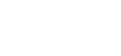 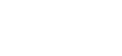 (подпись)(подпись)М.П.М.П.М.П.М.П.М.П.М.П.№п/пНаименование оказания услугКол-воЦена, руб.Стоимость, руб.1.Обучение по ___________________ , __ акад.часовИтого:НДС не облагается-Итого стоимость оказания услуг:«ИСПОЛНИТЕЛЬ»:Директор АНО ДПО «ИПТСУ»_______________ Л.С. ЛоготскаяМП«ЗАКАЗЧИК»:_______________   ______________________________          (подпись)                                   (расшифровка подписи)МП